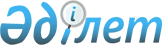 Аудандық мәслихаттың (IY сайланған XXX сессиясы) 2010 жылғы 23 желтоқсандағы "2011 - 2013 жылдарға арналған аудандық бюджет туралы" N 231-4/30 шешіміне өзгерістер енгізу туралыПавлодар облысы Железин аудандық мәслихатының 2011 жылғы 14 ақпандағы N 242-4/31 шешімі. Павлодар облысы Железин ауданының Әділет басқармасында 2011 жылғы 22 ақпанда N 12-6-105 тіркелді

      Қазақстан Республикасының 2001 жылғы 23 қаңтардағы "Қазақстан Республикасындағы жергілікті мемлекеттік басқару және өзін-өзі басқару туралы" Заңының 6-бабы 1-тармағының 1)-тармақшасына, Казақстан Республикасының 2008 жылғы 4 желтоқсандағы Бюджет Кодексінің 106-бабы 2-тармағының 4)-тармақшасына, 109-бабы 5-тармағына сәйкес аудандық мәслихат ШЕШІМ ЕТЕДІ:



      1. Железинка аудандық мәслихаттың (IY сайланған XXX сессиясы) 2010 жылғы 23 желтоқсандағы "2011 - 2013 жылдарға арналған аудандық бюджет туралы" (нормативтік құқықтық актілердің мемлекеттік тіркеу Тізілімінде N 12-6-103 тіркелген, 2011 жылғы 15 қаңтардағы аудандық "Родные просторы" газетінің N 3 жарияланған) N 231-4/30 шешіміне келесі өзгерістер енгізілсін:



      Аталған шешімінің 1-тармағы мынандай редакцияда мазмұндалсын:

      2011 - 2013 жылдарға арналған аудандық бюджет 1, 2, 3 қосымшаға сәйкес бекітілсін, оның ішінде 2011 жылға арналған келесі көлемінде:

      1) кірістер - 1971811,0 мың теңге, оның ішінде:

      салықтық түсімдер - 318341,0 мың теңге;

      салықтық емес түсімдер - 950,0 мың теңге;

      негізгі капиталды сатудан түсетін түсімдер - 268,0 мың теңге;

      трансферттер түсімі - 1652252,0 мың теңге;

      2) шығындар - 1984684,0 мың теңге;

      3) таза бюджеттік кредиттеу - 13440,0 мың теңге, оның ішінде:

      бюджеттік кредиттер - 14288,0 мың теңге;

      бюджеттік кредиттерді өтеу - 848,0 мың теңге;

      4) қаржылық активтерімен операциялық қалдық нөлге тең;

      5) бюджет тапшылығы – -26313,0 мың теңге;

      6) бюджет тапшылығын қаржыландыру - 26313,0 мың теңге.



      1 қосымшасы осы шешімінің 1 қосымшасына сәйкес жаңа редакцияда мазмұндалсын.



      2. Осы шешімінің атқарылуын бақылауды аудан мәслихатының әлеуметтік-экономикалық даму және бюджеттік комиссиясына жүктелсін.



      3. Осы шешім 2011 жылғы 1 қаңтардан бастап қолданысқа енгізіледі.      Сессия төрағасы аудандық

      мәслихатының хатшысы                       В. Крутиков

Железинка аудан мәслихатының 2011 жылғы

14 ақпан IV шақырылымның кезекті    

XXXI сессиясы N 242-4/31 шешіміне  

1 қосымша               2011 жылғы  аудан бюджеті
					© 2012. Қазақстан Республикасы Әділет министрлігінің «Қазақстан Республикасының Заңнама және құқықтық ақпарат институты» ШЖҚ РМК
				СанатыСанатыСанатыСанатыБарлығы мың. теңгеСыныбыСыныбыСыныбыБарлығы мың. теңгеІшкі сыныбыІшкі сыныбыБарлығы мың. теңгеАтауыБарлығы мың. теңге12345I. КІРІСТЕР1 971 8111Салықтық түсімдер318 34101Табыс салығы112 8092Жеке табыс салығы112 80903Әлеуметтiк салық88 8221Әлеуметтік салық88 82204Меншікке салынатын салықтар103 3971Мүлікке салынатын салықтар81 1553Жер салығы1 7274Көлік құралдарына салынатын салық9 1195Бірыңғай жер салығы11 39605Тауарларға, жұмыстарға және қызметтер көрсетуге салынатын ішкі салықтар12 1132Акциздер1 4983Табиғи және басқа ресурстарды пайдаланғаны үшiн түсетiн түсiмдер8 8394Кәсіпкерлік және кәсіби қызметті жүргізгені үшін алынатын  алымдар1 77608Заңдық мәнді іс-әрекеттерді жасағаны және (немесе) құжаттар бергені үшін оған уәкілеттігі бар мемлекеттік органдар немесе лауазымды адамдар алатын міндетті төлемдер1 2001Мемлекеттік баж1 2002Салықтық емес түсiмдер95001Мемлекеттік меншіктен түсетін кірістер4605Мемлекет меншігіндегі мүлікті жалға беруден түсетін кірістер46004Мемлекеттік бюджеттен қаржыландырылатын, сондай-ақ Қазақстан Республикасы Ұлттық Банкінің бюджетінен (шығыстар сметасынан) ұсталатын және қаржыландырылатын мемлекеттік мекемелер салатын айыппұлдар, өсімпұлдар, санкциялар, өндіріп алулар1801Мемлекеттік бюджеттен қаржыландырылатын, сондай-ақ Қазақстан Республикасы Ұлттық Банкінің бюджетінен (шығыстар сметасынан) ұсталатын және қаржыландырылатын мемлекеттік мекемелер салатын айыппұлдар, өсімпұлдар, санкциялар, өндіріп алулар18006Басқа да салықтық емес түсiмдер3101Басқа да салықтық емес түсiмдер3103Негізгі капиталды сатудан түсетін түсімдер26803Жердi және материалдық емес активтердi сату2682Материалдық емес активтерді сату2684Трансферттердің түсімдері1 652 25202Мемлекеттік басқарудың жоғары тұрған органдарынан түсетін трансферттер1 652 2522Облыстық бюджеттен түсетін трансферттер1 652 252Функционалдық топФункционалдық топФункционалдық топФункционалдық топФункционалдық топБарлығы мың теңгеКіші функцияКіші функцияКіші функцияКіші функцияБарлығы мың теңгеБюджеттік бағдарламалардың әкiмшiсiБюджеттік бағдарламалардың әкiмшiсiБюджеттік бағдарламалардың әкiмшiсiБарлығы мың теңгеБағдарламаБағдарламаБарлығы мың теңгеАтауыБарлығы мың теңге123456II. ШЫҒЫНДАР198468401Жалпы сипаттағы мемлекеттiк қызметтер2073121Мемлекеттiк басқарудың жалпы функцияларын орындайтын өкiлдi, атқарушы және басқа органдар183535112Аудан (облыстық маңызы бар қала) мәслихатының аппараты15217001Аудан (облыстық маңызы бар қала) мәслихатының қызметін қамтамасыз ету жөніндегі қызметтер15041003Мемлекеттік органдардың күрделі шығыстары176122Аудан (облыстық маңызы бар қала) әкімінің аппараты49898001Аудан (облыстық маңызы бар қала) әкімінің қызметін қамтамасыз ету жөніндегі қызметтер49898123Қаладағы аудан, аудандық маңызы бар қала, кент, ауыл (село), ауылдық (селолық) округ әкімінің аппараты118420001Қаладағы ауданның, аудандық маңызы бар қала, кент, ауыл (село), ауылдық (селолық) округ әкімінің қызметін қамтамасыз ету жөніндегі қызметтер116160022Мемлекеттік органдардың күрделі шығыстары22602Қаржылық қызмет8306452Ауданның (облыстық маңызы бар қаланың) қаржы бөлімі8306001Аудандық бюджетті орындау және коммуналдық меншікті басқару  (облыстық маңызы бар қала) саласындағы мемлекеттік саясатты іске асыру жөніндегі қызметтер7330003Салық салу мақсатында мүлікті бағалауды жүргізу159011Коммуналдық меншікке түскен мүлікті есепке алу, сақтау, бағалау және сату467018Мемлекеттік органдардың күрделі шығыстары3505Жоспарлау және статистикалық қызмет15471453Ауданның (облыстық маңызы бар қаланың) экономика және бюджеттік жоспарлау бөлімі15471001Экономикалық саясатты, мемлекеттік жоспарлау жүйесін қалыптастыру және дамыту және аудандық (облыстық маңызы бар қаланы) басқару саласындағы мемлекеттік саясатты іске асыру жөніндегі қызметтер1547102Қорғаныс75021Әскери мұқтаждар7502122Аудан (облыстық маңызы бар қала) әкімінің аппараты7502005Жалпыға бірдей әскери міндетті атқару шеңберіндегі іс-шаралар750204Бiлiм беру12850961Мектепке дейiнгi тәрбие және оқыту68039123Қаладағы аудан, аудандық маңызы бар қала, кент, ауыл (село), ауылдық (селолық) округ әкімінің аппараты68039004Мектепке дейінгі тәрбие ұйымдарын қолдау680392Бастауыш, негізгі орта және жалпы орта бiлiм беру1183934123Қаладағы аудан, аудандық маңызы бар қала, кент, ауыл (село), ауылдық (селолық) округ әкімінің аппараты6233005Ауылдық (селолық) жерлерде балаларды мектепке дейін тегін алып баруды және кері алып келуді ұйымдастыру6233464Ауданның (облыстық маңызы бар қаланың) білім бөлімі1177701003Жалпы білім беру1170981006Балаларға қосымша білім беру67209Бiлiм беру саласындағы өзге де қызметтер33123464Ауданның (облыстық маңызы бар қаланың) білім бөлімі33123001Жергілікті деңгейде білім беру саласындағы мемлекеттік саясатты іске асыру жөніндегі қызметтер13337005Ауданның (облыстық маңызы бар қаланың) мемлекеттiк бiлiм беру мекемелер үшiн оқулықтармен оқу-әдiстемелiк кешендерді сатып алу және жеткiзу8119007Аудандық (қалалық) ауқымдағы мектеп олимпиадаларын және мектептен тыс іс-шараларды өткiзу1755015Қорғаншыларға (қамқоршыларға) жетім баланы (жетім балаларды) және ата-анасының қамқорлығынсыз қалған баланы (балаларды) қамтамасыз етуге ай сайын ақшалай қаражат төлеуге6804020Үйде оқытылатын мүгедек балаларды құрал-жабдықтармен, бағдарламалық жинақпен қамтамасыз етуге310805Денсаулық сақтау2819Денсаулық сақтау саласындағы өзге де қызметтер281123Қаладағы аудан, аудандық маңызы бар қала, кент, ауыл (село), ауылдық (селолық) округ әкімінің аппараты281002Ерекше жағдайларда сырқаты ауыр адамдарды дәрігерлік көмек көрсететін ең жақын денсаулық сақтау ұйымына жеткізуді ұйымдастыру28106Әлеуметтiк көмек және әлеуметтiк қамсыздандыру834342Әлеуметтiк көмек65012123Қаладағы аудан, аудандық маңызы бар қала, кент, ауыл (село), ауылдық (селолық) округ әкімінің аппараты14121003Мұқтаж азаматтарға үйінде әлеуметтiк көмек көрсету14121451Ауданның (облыстық маңызы бар қаланың) жұмыспен қамту және әлеуметтік бағдарламалар бөлімі50891002Еңбекпен қамту бағдарламасы11110005Мемлекеттік атаулы әлеуметтік көмек 3113006Тұрғын үй көмегі171007Жергілікті өкілетті органдардың шешімі бойынша мұқтаж азаматтардың жекелеген топтарына әлеуметтік көмек25272010Үйден тәрбиеленіп оқытылатын мүгедек балаларды материалдық қамтамасыз ету980014Мұқтаж азаматтарға үйде әлеуметтiк көмек көрсету177301618 жасқа дейінгі балаларға мемлекеттік жәрдемақылар4989017Мүгедектерді оңалту жеке бағдарламасына сәйкес, мұқтаж мүгедектерді міндетті гигиеналық құралдармен қамтамасыз етуге, және ымдау тілі мамандарының, жеке көмекшілердің қызмет көрсету34839Әлеуметтiк көмек және әлеуметтiк қамтамасыз ету салаларындағы өзге де қызметтер18422451Ауданның (облыстық маңызы бар қаланың) жұмыспен қамту және әлеуметтік бағдарламалар бөлімі18422001Жергілікті деңгейде халық үшін әлеуметтік бағдарламаларды жұмыспен қамтуды қамтамасыз етуді іске асыру саласындағы мемлекеттік саясатты іске асыру жөніндегі қызметтер18133011Жәрдемақыларды және басқа да әлеуметтік төлемдерді есептеу, төлеу мен жеткізу бойынша қызметтерге ақы төлеу28907Тұрғын үй-коммуналдық шаруашылық936801Тұрғын үй шаруашылығы797123Қаладағы аудан, аудандық маңызы бар қала, кент, ауыл (село), ауылдық (селолық) округ әкімінің аппараты397007Аудандық маңызы бар қаланың, кенттік,ауылдық (селоның), ауылдық (селолық) округтік мемлекеттік тұрғын үй қорының сақталуын ұйымдастыру397458Ауданның (облыстық маңызы бар қаланың) тұрғын үй-коммуналдық шаруашылығы, жолаушылар көлігі және автомобиль жолдары бөлімі400004Азаматтардың жекелеген санаттарын тұрғын үймен қамтамасыз ету160005Авариялық және ескі тұрғын үйлерді бузу2402Коммуналдық шаруашылық74809123Қаладағы аудан, аудандық маңызы бар қала, кент, ауыл (село), ауылдық (селолық) округ әкімінің аппараты866014Елді мекендерді сумен жабдықтауды ұйымдастыру866458Ауданның (облыстық маңызы бар қаланың) тұрғын үй-коммуналдық шаруашылық, жолаушылар көлігі және автомобиль жолдары бөлімі398012Сумен жабдықтау және су бөлу жүйесінің қызмет етуі398466Ауданның (облыстық маңызы бар қаланың) сәулет, қала құрылысы және құрылыс бөлімі73545005Коммуналдық шаруашылығын дамыту735453Елді мекендерді көркейту18074123Қаладағы аудан, аудандық маңызы бар қала, кент, ауыл (село), ауылдық (селолық) округ әкімінің аппараты18074008Елді мекендерде көшелерді жарықтандыру7578009Елді мекендердің санитариясын қамтамасыз ету8368010Жерлеу орындарын күтіп-ұстау және туысы жоқ адамдарды жерлеу106011Елді мекендерді абаттандыру мен көгалдандыру202208Мәдениет, спорт, туризм және ақпараттық кеңістiк1721441Мәдениет саласындағы қызмет117631123Қаладағы аудан, аудандық маңызы бар қала, кент, ауыл (село), ауылдық (селолық) округ әкімінің аппараты29577006Жергілікті деңгейде мәдени-демалыс жұмыстарын қолдау29577457Ауданның (облыстық маңызы бар қаланың) мәдениет, тілдерді дамыту, дене шынықтыру және спорт бөлімі88054003Мәдени-демалыс жұмысын қолдау85649015Тарихи-мәдени мұра ескерткіштерін сақтауды және оларға қол жетімділікті қамтамасыз ету24052Спорт2720457Ауданның (облыстық маңызы бар қаланың) мәдениет, тілдерді дамыту, дене шынықтыру және спорт бөлімі2720009Аудандық (облыстық маңызы бар қалалық) деңгейде спорттық жарыстар өткiзу27203Ақпараттық кеңiстiк36990456Ауданның (облыстық маңызы бар қаланың) ішкі саясат бөлімі5673002Газеттер мен журналдар арқылы мемлекеттік ақпараттық саясат жүргізу жөніндегі қызметтер4998005Телерадио хабарларын тарату арқылы мемлекеттік ақпараттық саясатты жүргізу жөніндегі қызметтер675457Ауданның (облыстық маңызы бар қаланың) мәдениет, тілдерді дамыту, дене шынықтыру және спорт бөлімі31317006Аудандық (қалалық) кiтапханалардың жұмыс iстеуi31025007Мемлекеттік тілді және Қазақстан халықтарының басқа да тілдерін дамыту2929Мәдениет, спорт, туризм және ақпараттық кеңiстiктi ұйымдастыру жөнiндегi өзге де қызметтер14803456Ауданның (облыстық маңызы бар қаланың) ішкі саясат бөлімі6763001Жергілікті деңгейде ақпарат, мемлекеттілікті нығайту және азаматтардың әлеуметтік сенімділігін қалыптастыру саласында мемлекеттік саясатты іске асыру жөніндегі қызметтер6111003Жастар саясаты саласындағы өңірлік бағдарламаларды iске асыру452006Мемлекеттік органдардың күрделі шығындары200457Ауданның (облыстық маңызы бар қаланың) мәдениет, тілдерді дамыту, дене шынықтыру және спорт бөлімі8040001Жергілікті деңгейде дене шынықтыру және спорт саласындағы мемлекеттік саясатты іске асыру жөніндегі қызметтер804010Ауыл, су, орман, балық шаруашылығы, ерекше қорғалатын табиғи аумақтар, қоршаған ортаны және жануарлар дүниесін қорғау, жер қатынастары642191Ауыл шаруашылығы16386453Ауданның (облыстық маңызы бар қаланың) экономика және бюджеттік жоспарлау бөлімі3356099Республикалық бюджеттен берілетін нысаналы трансферттер есебінен ауылдық елді мекендер саласының мамандарын әлеуметтік қолдау шараларын іске асыру3356466Ауданның (облыстық маңызы бар қаланың) сәулет, қала құрылысы және құрылыс бөлімі7000010Ауыл шаруашылығы объектілерін дамыту7000473Ауданның (облыстық маңызы бар қаланың) ветеринария бөлімі6030001Жергілікті деңгейде ветеринария саласындағы мемлекеттік саясатты іске асыру жөніндегі қызметтер5816005Мал көмінділерінің (биотермиялық шұнқырлардың) жұмыс істеуін қамтамасыз ету2142Су шаруашылығы29802466Ауданның (облыстық маңызы бар қаланың) сәулет, қала құрылысы және құрылыс бөлімі29802012Ақпараттық жүйелер құру298026Жер қатынастары6342463Ауданның (облыстық маңызы бар қаланың) жер қатынастары бөлімі6342001Аудан (облыстық маңызы бар қала) аумағында жер қатынастарын реттеу саласындағы мемлекеттік саясатты іске асыру жөніндегі қызметтер63429Ауыл, су, орман, балық шаруашылығы және қоршаған ортаны қорғау мен жер қатынастары саласындағы өзге де қызметтер11689473Ауданның (облыстық маңызы бар қаланың) ветеринария бөлімі11689011Эпизоотияға қарсы іс-шаралар жүргізу1168911Өнеркәсіп, сәулет, қала құрылысы және құрылыс қызметі65572Сәулет, қала құрылысы және құрылыс қызметі6557466Ауданның (облыстық маңызы бар қаланың) сәулет, қала құрылысы және құрылыс бөлімі6557001Құрылыс, облыс қалаларының, аудандарының және елді мекендерінің сәулеттік бейнесін жақсарту саласындағы мемлекеттік саясатты іске асыру және ауданның (облыстық маңызы бар қаланың) аумағын оңтайла және тиімді қала құрылыстық игеруді қамтамасыз ету жөніндегі қызметтер655712Көлiк және коммуникация367741Автомобиль көлiгi36214123Қаладағы аудан, аудандық маңызы бар қала, кент, ауыл (село), ауылдық (селолық) округ әкімінің аппараты17968013Аудандық маңызы бар қалаларда, кенттерде, ауылдарда (селоларда), ауылдық (селолық) округтерде автомобиль жолдарының жұмыс істеуін қамтамасыз ету17968458Ауданның (облыстық маңызы бар қаланың) тұрғын үй-коммуналдық шаруашылық, жолаушылар көлігі және автомобиль жолдары бөлімі18246023Автомобиль жолдарының жұмыс істеуін қамтамасыз ету182469Көлiк және коммуникациялар саласындағы өзге де қызметтер560458Ауданның (облыстық маңызы бар қаланың) тұрғын үй-коммуналдық шаруашылық, жолаушылар көлігі және автомобиль жолдары бөлімі560024Кентiшiлiк (қалаiшiлiк) және ауданiшiлiк қоғамдық жолаушылар тасымалдарын ұйымдастыру56013Басқалар272233Кәсiпкерлiк қызметтi қолдау және бәсекелестікті қорғау303454Ауданның (облыстық маңызы бар қаланың) кәсіпкерлік және ауыл шаруашылығы бөлімі303006Кәсіпкерлік қызметті қолдау3039Басқалар26920451Ауданның (облыстық маңызы бар қаланың) жұмыспен қамту және әлеуметтік бағдарламалар бөлімі3120022"Бизнестің жол картасы – 2020" бағдарламасы шеңберінде жеке меншік кәсіпкерлікті қолдауға3120452Ауданның (облыстық маңызы бар қаланың) қаржы бөлімі3642012Ауданның (облыстық маңызы бар қаланың) жергілікті атқарушы органының резерві3642454Ауданның (облыстық маңызы бар қаланың) кәсіпкерлік және ауыл шаруашылығы бөлімі14003001Жергілікті деңгейде кәсіпкерлік, өнеркәсіп және ауыл шаруашылығы саласындағы мемлекеттік саясатты іске асыру жөніндегі қызметтер14003458Ауданның (облыстық маңызы бар қаланың) тұрғын үй-коммуналдық шаруашылық, жолаушылар көлігі және автомобиль жолдары бөлімі6155001Жергілікті деңгейде тұрғын үй-коммуналдық шаруашылығы, жолаушылар көлігі және автомобиль жолдары саласындағы мемлекеттік саясатты іске асыру жөніндегі қызметтер615515Трансферттер4621Трансферттер462452Ауданның (облыстық маңызы бар қаланың) қаржы бөлімі462006Нысаналы пайдаланылмаған (толық пайдаланылмаған) трансферттерді қайтару462III. Таза бюджеттік кредіт беру1344010Ауыл, су, орман, балық шаруашылығы, ерекше қорғалатын табиғи аумақтар, қоршаған ортаны және жануарлар дүниесін қорғау, жер қатынастары142881Ауыл шаруашылығы14288453Ауданның (облыстық маңызы бар қаланың) экономика және бюджеттік жоспарлау бөлімі14288006Ауылдық елді мекендердің әлеуметтік саласының мамандарын әлеуметтік қолдау шараларын іске асыру үшін бюджеттік кредиттер142885Бюджеттік кредиттерді өтеу84801Бюджеттік кредиттерді өтеу8481Мемлекеттік бюджеттен берілген бюджеттік кредиттерді өтеу848IV. Қаржылық активтердің операциялық қалдығы0V. Бюджет дефициті-26313VI. Бюджет дефицитін қаржыландыру26313